Λαμία, 26/8/2018Με την παρουσία του Προέδρου της Δημοκρατίας άνοιξε η αυλαία για τα Θερμοπύλεια 2018! Με την τιμητική παρουσία της A.E. του Προέδρου της Δημοκρατίας κυρίου Προκόπη Παυλόπουλου άνοιξε χθες, Σάββατο 25 Αυγούστου, η αυλαία για τα «Θερμοπύλεια 2018», τη δική μας γιορτή ιστορίας και πολιτισμού! Με αγώνες επίδειξης τοξοβολίας να διοργανώνονται για πρώτη φορά στο ιστορικό μνημείο του Λεωνίδα στις Θερμοπύλες αλλά και με την μοναδική συναυλία του σπουδαίου Έλληνα καλλιτέχνη Γιώργου Νταλάρα που απόλαυσαν χιλιάδες πολίτες, ο κορυφαίος αυτός πολιτιστικός θεσμός μας, τα Θερμοπύλεια, ξεκίνησαν! Ο Πρόεδρος της Δημοκρατίας κύριος Προκόπης Παυλόπουλος έφτασε στο Κάστρο της Λαμίας στις 12:30, όπου τον υποδέχτηκαν ο Δήμαρχος Λαμιέων Νίκος Σταυρογιάννης, η Υπουργός Πολιτισμού και Αθλητισμού κ. Λυδία Κονιόρδου, ο Βουλευτής Φθιώτιδας κ. Ιωάννης Σαρακιώτης, ο πρώην Υπουργός κ. Αθανάσιος Γιαννόπουλος, ο Ανώτερος Διοικητής Φρουράς Λαμίας, ο Περιφερειακός Αστυνομικός Διευθυντής, Αντιδήμαρχοι και Δημοτικοί Σύμβουλοι, ενώ ακολούθησε ξενάγηση στo Αρχαιολογικό Μουσείο της Λαμίας από την Προϊσταμένη της Εφορείας Αρχαιοτήτων Φθιώτιδας και Ευρυτανίας κ. Ευθυμία Καράντζαλη. Αξίζει να σημειωθεί ότι πρώτη φορά επισκέπτεται Πρόεδρος της Δημοκρατίας το Κάστρο της Λαμίας και το Αρχαιολογικό Μουσείο.Στη συνέχεια, ο Πρόεδρος της Δημοκρατίας επισκέφτηκε τον Σεβασμιώτατο Μητροπολίτη Φθιώτιδας κ.κ. Νικόλαο στο Μητροπολιτικό Μέγαρο, το Γραφείο του Δημάρχου, ενώ ακολούθησε το επίσημο γεύμα που παρέθεσε ο Δήμαρχος Λαμιέων Νίκος Σταυρογιάννης προς τιμήν του Προέδρου της Δημοκρατίας στον «Πολυχώρο Πολιτεία» στον Άγιο Λουκά στο οποίο προσκλήθηκαν και παρακάθησαν όλες οι αρχές του τόπου και της ευρύτερης περιοχής.Η επίσημη έναρξη των «Θερμοπυλείων 2018» έγινε με ένα ξεχωριστό τρόπο, με αγώνες επίδειξης Τοξοβολίας που πραγματοποιήθηκαν στο Μνημείο του Λεωνίδα, λίγα μέτρα δίπλα από το ιστορικό πεδίο της Μάχης των Θερμοπυλών, σε συνδιοργάνωση με το  Ανώτατο Συμβούλιο Αθλητισμού Ενόπλων Δυνάμεων (ΑΣΑΕΔ), που εντυπωσίασαν τους θεατές αλλά και τους αθλητές, πολλοί εκ των οποίων είναι ολυμπιονίκες και κάτοχοι παγκοσμίων τίτλων, μεταξύ αυτών και ο συμπολίτης μας Ρωμαίος Ρουμελιώτης. Οι Αγώνες Επίδειξης Τοξοβολίας άρχισαν στις 17.00 ενώ ο Πρόεδρος της Δημοκρατίας έφτασε στον αρχαιολογικό χώρο των Θερμοπυλών στις 19:00 και παρακολούθησε τις Τελικές Βολές των Αγώνων. Μετά τη λήξη των αγώνων, ακολούθησαν οι χαιρετισμοί του Δημάρχου Λαμιέων Νίκου Σταυρογιάννη, του πρώην Υπουργού κ. Αθανάσιου Γιαννόπουλου, και η ομιλία του Προέδρου της Δημοκρατίας κ. Προκόπη Παυλόπουλου. Στη συνέχεια, έγιναν οι απονομές των μεταλλίων στους νικητές, με τις κοπέλες από το Λύκειο των Ελληνίδων Λαμίας που ήταν ενδεδυμένες με παραδοσιακές φορεσιές, να δίνουν ξεχωριστό χρώμα.Στο χαιρετισμό του ο Δήμαρχος Λαμιέων Νίκος Σταυρογιάννης καλωσόρισε τους προσκεκλημένους στις Θερμοπύλες «τον ιστορικό αυτό τόπο που είναι άρρηκτα συνυφασμένος με την ανδρεία, την αυτοθυσία, τη γενναιότητα και επισήμανε πως είναι η μάχη που καθόρισε, όπως είχε υπογραμμίσει στην ομιλία του ο ΠτΔ κατά τη διάρκεια αναγόρευσης του ως επίτιμου δημότη του Δήμου Λαμιέων το 2015, την διαχρονική πορεία του Πολιτισμού και της Δημοκρατίας της Δύσης, μ’ επίκεντρο την διαχρονική πορεία του Πολιτισμού και της Δημοκρατίας της Ευρώπης. Διότι είναι ιστορικώς αποδεδειγμένο ότι αν οι Έλληνες, και μάλιστα ενωμένοι, δεν απέκρουαν την Περσική εισβολή, η μοίρα της Δύσης, του Πολιτισμού και της Δημοκρατίας της θα ήταν πολύ διαφορετική, και οπωσδήποτε διόλου καλύτερη, όπως είχε επισημάνει. Τα ιστορικά γεγονότα των Θερμοπυλών πέρα από το καθ΄αυτό στρατιωτικό γεγονός κατέστησαν τα συγκεκριμένα «Στενά» ή τις «Πύλες» παγκόσμιο σύμβολο αντίστασης, χρέους και ηθικής υπεροχής. Ανάλογης αξίας ιστορικό γεγονός ήταν και η μάχη της Αλαμάνας, πολύ κοντά στις Θερμοπύλες, όπου ο Αθανάσιος Διάκος επέλεξε τον μαρτυρικό θάνατο από τη διάσωσή του γιατί δεν τον άφηνε να πράξει διαφορετικά η σκιά του Λεωνίδα και γιατί πίστευε πως έτσι πρόσφερε πολύ περισσότερα στον αγώνα του ξεσηκωμού των Ελλήνων που μόλις είχε ξεκινήσει με μοναδικά όπλα την αγάπη για την ελευθερία, την πίστη στο Θεό και στην ανθρώπινη αξιοπρέπεια.  Για να μας θυμίζουν πάντα πως ο τόπος αυτός είναι αιματοβαμμένος από τους ένδοξους αγώνες του και τις μεγάλες ιστορικές στιγμές του μέσα στην πορεία του ανά τους αιώνες. Αγώνες για ελευθερία, εθνική αξιοπρέπεια και ανθρωπιά ενάντια σε κάθε βαρβαρότητα.Ο απόηχος της μάχης των Θερμοπυλών, 2498 χρόνια μετά, καθορίζει για πάντα τον σφυγμό της παγκόσμιας ιστορίας, ως πρότυπο αυτοθυσίας για την επίτευξη μεγάλων στόχων, όπως περιγράφουν επιγραμματικώς οι εμβληματικοί στίχοι του Κωνσταντίνου Καβάφη:«Τιμή σ’ εκείνους όπου στην ζωή των
ώρισαν και φυλάγουν Θερμοπύλες.
ποτέ από το χρέος μη κινούντες».Ο Δήμαρχος Λαμιέων σημείωσε ακόμα πως: «τα Θερμοπύλεια 2018, που φέτος συμπληρώνουν 10 χρόνια ζωής, αποτελούν μια συντονισμένη προσπάθεια για ορθολογική ανάδειξη και προβολή του ιστορικού χώρου των Θερμοπυλών μέσω ποικίλων πολιτιστικών δράσεων, που φέτος για πρώτη φορά θα διαρκέσουν περισσότερο από ένα μήνα και θα ολοκληρωθούν στις 30 Σεπτεμβρίου.Τα Θερμοπύλεια ήταν μια πρωτοβουλία του πρώην Υπουργού Θανάση Γιαννόπουλου που θεσμοθέτησε ο πρώην Δημάρχος Γιώργος Κοτρωνιάς, υλοποιώντας σκέψεις και προτάσεις του Δημοτικού Συμβούλου Γεώργιου Σαγιά αλλά και άλλων επώνυμων και ανώνυμων συμπολιτών μας.Ο αγώνας επίδειξης τοξοβολίας, αποτελεί στην ουσία προπομπό της μεγάλης διοργάνωσης που θα φιλοξενήσουμε το 2020, χρονιά που συμπληρώνονται 2.500 χρόνια από την ιστορική Μάχη των Θερμοπυλών. Διοργάνωση που θα κλιμακωθεί το 2019 με τη διεξαγωγή του Ευρωπαϊκού Στρατιωτικού Πρωταθλήματος Τοξοβολίας που διεξάγεται υπό την ευθύνη του Διεθνούς Συμβουλίου Στρατιωτικού Αθλητισμού και το 2020 θα οδηγήσει στο Παγκόσμιο Στρατιωτικό Πρωτάθλημα. Εξοχότατε κύριε Πρόεδρε σας ζητούμε να θέσετε υπό την αιγίδα σας τις διοργανώσεις των Στρατιωτικών Πρωταθλημάτων Τοξοβολίας που έχουμε δρομολογήσει με το Ανώτατο Συμβούλιο Αθλητισμού Ενόπλων Δυνάμεων, το οποίο ευχαριστούμε θερμά για τη συμβολή του και την άψογη συνεργασία που είχαμε.»	Η βραδιά ολοκληρώθηκε με τη συναρπαστική συναυλία του Γιώργου Νταλάρα, που μαζί με το Θοδωρή Κοτονιά, τη Βιολέτα Ίκαρη και τους Εστουδιαντίνα Νέας Ιωνίας διασκέδασαν τους περισσότερους από δυο χιλιάδες θεατές που πλημμύρησαν το προαύλιο χώρο του Κέντρου Ιστορικής Ενημέρωσης Θερμοπυλών . Στις εκδηλώσεις έναρξης παρευρέθηκαν η Υπουργός Πολιτισμού κ. Λυδία Κονιόρδου, ως εκπρόσωπος της Κυβέρνησης, ο Γενικός Γραμματέας του Κ.Κ.Ε. κ. Δημήτρης Κουτσούμπας, η Πρέσβης της Κούβας στη χώρα μας κα Zelmys Maria Dominguez Cortina, οι βουλευτές του Νομού κύριοι Αποστόλης Καραναστάσης, Δημήτρης Βέττας, Αθανάσιος Μιχελής, Γιάννης Σαρακιώτης και Χρήστος Σταϊκούρας, ο Ανώτερος Διοικητής Φρουράς Λαμίας Ταξίαρχος Βασίλειος Μπέλλος, ο Γενικός Περιφερειακός Αστυνομικός Διευθυντής Στερεάς Ελλάδας Υποστράτηγος Μιλτιάδης Πουρσανίδης, ο Αστυνομικός Διευθυντής Φθιώτιδας κ. Αστέριος Μαντζιώκας, ο Λιμενάρχης Στυλίδας κ. Στέφανος Καλαμίδας,  ο Διευθυντής του ΑΣΑΕΔ Πλοίαρχος Σπυρίδων Ανδριόπουλος, ο Περιφερειακός Διευθυντής Πυροσβεστικής Στερεάς Ελλάδας Αρχιπύραρχος Νικόλαος Σπαής, ο Λιμενάρχης Στυλίδας πλωτάρχης Στέφανος Καλαμίδας, οι πρώην Υπουργοί κ. Αθανάσιος Γιαννόπουλος, κ.Δημήτρης Αλαμπάνος και κα. Κατερίνα Μπατζελή, η πρώην Βουλευτής κα Ελένη Μακρή Θεοδώρου, ο πρώην Βουλευτής και πρώην Νομάρχης κ. Θανάσης Χειμάρας, ο πρώην Βουλευτής κ. Δημήτριος Μπριάνης, ο Πρόεδρος της ΠΕΔ Στερεάς Ελλάδας και Δήμαρχος Ορχομενού κ. Λουκάς Υπερήφανος, οι Δήμαρχοι Σπάρτης κ. Ευάγγελος Βαλιώτης, Αλιάρτου- Θεσπιέων κ. Γιώργος Ντασιώτης, Τανάγρας κ. Βασίλης Περγάλιας, Θηβαίων κ. Σπύρος Νικολάου, Λοκρών κ. Νίκος Λιόλιος, Στυλίδας κ. Απόστολος Γκλέτσος, Μακρακώμης - Σπερχειάδας κ. Θύμιος Παπαευθυμίου, ο Πρόεδρος του Δημοτικού Συμβουλίου Λαμιέων κ. Ζαχαρίας Χαλβαντζής, οι Αντιπεριφερειάρχες κύριοι Ευθύμιος Καραϊσκος, Αθανάσιος Καρακάντζας, Κωνσταντίνος Καραγιάννης, Δημήτριος Κυρίτσης, οι επικεφαλής Δημοτικών Παρατάξεων κύριοι Γιώργος Κοτρωνιάς και Αναστάσιος Χρονάς, όλοι οι Αντιδήμαρχοι του Δήμου Λαμιέων και ο Γενικός Γραμματέας του Δήμου, ο Πρόεδρος του Δημοτικού Συμβουλίου Δομοκού κ Δημήτριος Χριστοδούλου, Δημοτικοί και Περιφερειακοί Σύμβουλοι, ο Πρόεδρος του ΤΕΕ Ανατολικής Στερεάς Θανάσης Λυκόπουλος, ο Περιφερειακός Διευθυντής της Εκπαίδευσης κ. Χρήστος Δημητρίου, ο Πρόεδρος του Οικονομικού Επιμελητηρίου Στερεάς Ελλάδας κ Αποστόλης Μολιώτης, ο Πρόεδρος του ΕΒΕ Φθιώτιδας κ. Θανάσης Κυρίτσης, ο Πρόεδρος της Ομοσπονδίας Εμπορικών Συλλόγων Ανατολικής Στερεάς κ Δημήτριος Σαμαράς, ο Πρόεδρος του Δικηγορικού Συλλόγου Λαμίας κ. Θανάσης Μακρυγιάννης, ο Πρύτανης του ΤΕΙ Στερεάς Ελλάδας κ. Πέτρος Λάμψας, ο Διοικητής και Υποδιοικητής του Γενικού Νοσοκομείου Λαμίας κύριοι  Ευάγγελος Χατζημαργαρίτης και Ανδρέας Κολοκυθάς αντίστοιχα, ο Πρόεδρος της Τ.Κ. Θερμοπυλών κ. Ανδρέας Μακρής,  ο εκπρόσωπος των ΑΝ.ΕΛ κ. Κωνσταντίνος Μιχαλίτσης, ο Διευθυντής της Δ.Ε.Υ.Α. Λαμίας κ. Γιάννης Θεοδωρακόπουλος, ο Πρόεδρος του Κέντρου Κοινωνικής Πρόνοιας Περιφέρειας Στερεάς Ελλάδας κ. Θοδωρής Δημόπουλος, ο γραμματέας Στρατηγικού Σχεδιασμού της Ν.Δ και πρώην Πρόεδρος της ΟΝΝΕΔ κ. Γιάννης Οικονόμου, ο πρόεδρος της Ελληνοαμερικανικής Ένωσης και πρώην Βουλευτής των Η.Π.Α Κρις Σπύρου και άλλοι εκπρόσωποι Συλλόγων και φορέων του Νομού.Τα «Θερμοπύλεια 2018» θα συνεχιστούν το Σεπτέμβριο με συναυλίες, θεατρικές παραστάσεις, έκθεση ζωγραφικής, αθλητικές δραστηριότητες που θα πραγματοποιηθούν στο Θερινό Δημοτικό Θέατρο,  στο Κάστρο της Λαμίας, στα Στενά της πόλης και θα ολοκληρωθούν με την Πορεία Τιμής και την Ποδηλατοδρομία «Λεωνίδα Τρόπαιον».Αναλυτικά το πρόγραμμα των επόμενων εκδηλώσεων περιλαμβάνει:Μουσική Παράσταση "Κάτω από τ' αστέρια" από τους Midnight Blue & Friends	7 Σεπτεμβρίου & ώρα 21.30 - Κάστρο Λαμίας	ΕΛΕΥΘΕΡΗ ΕΙΣΟΔΟΣΈκθεση Ζωγραφικής "Οι Θερμοπύλες ", 13 – 17 Σεπτεμβρίου Εγκαίνια στις 13 Σεπτεμβρίου & ώρα 20.00 - Οδός ΚαραϊσκάκηΕΛΕΥΘΕΡΗ ΕΙΣΟΔΟΣΘεατρική Παράσταση "Οι Τρωάδες" από το ΔΗΠΕΘΕ Ρούμελης & τη Θεατρική Ομάδα Κωφών "Τρελά Χρώματα"15 Σεπτεμβρίου & ώρα  21.00 - Δημοτικό Θερινό Θέατρο ΛαμίαςΕΛΕΥΘΕΡΗ ΕΙΣΟΔΟΣΣυναυλία με τη Μαρίζα Ρίζου 17 Σεπτεμβρίου & ώρα  20.30-Δημοτικό Θερινό Θέατρο ΛαμίαςΕΛΕΥΘΕΡΗ ΕΙΣΟΔΟΣΘεατρική Παράσταση "Ιδομενέας" του Μότσαρτ από το ΔΗΠΕΘΕ Ρούμελης22 και 23 Σεπτεμβρίου & ώρα 21.00 - Δημοτικό Θερινό Θέατρο ΛαμίαςΕΛΕΥΘΕΡΗ ΕΙΣΟΔΟΣΠορεία Τιμής ΛΕΩΝΙΔΑ ΤΡΟΠΑΙΟΝ σε συνδιοργάνωση με το σύλλογο «Λεωνίδα Τρόπαιον»30 Σεπτεμβρίου & ώρα εκκίνησης 09.00 - Κέντρο Ιστορικής Ενημέρωσης Θερμοπυλών.Ποδηλατοδρομία "ΛΕΩΝΙΔΑ ΤΡΟΠΑΙΟΝ" σε συνδιοργάνωση με το Σύλλογο «Λεωνίδα Τρόπαιον»	30 Σεπτεμβρίου & ώρα εκκίνησης 09.00 - Πλατεία Πάρκου.Από το Γραφείο Τύπου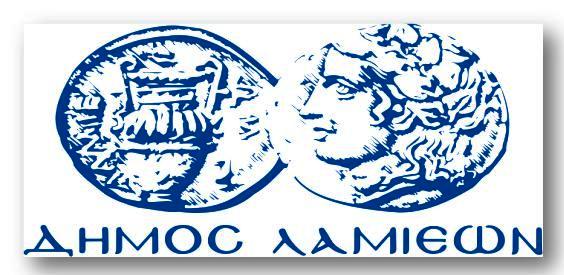 ΠΡΟΣ: ΜΜΕ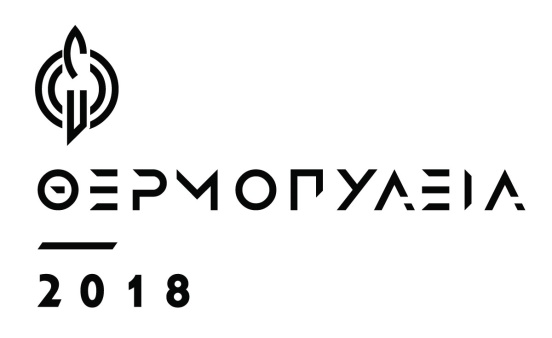 ΔΗΜΟΣ ΛΑΜΙΕΩΝΓραφείου Τύπου& Επικοινωνίας